Дидактическое пособие –БИЗИБОРД «Словесная математика»      Развитие речи - это одно из главных аспектов развития   ребёнка, его успешности  среди сверстников. Словарь, который усваивается детьми на занятиях, складывается из отдельных слов, представленных существительными, глаголами, прилагательными, наречиями, предлогами, частицами  и словосочетаниями. А специфическая особенность математики  заключается в преобладании таких частей речи, как числительные, прилагательные, наречия, предлоги, которые в обыденном речевом общении используются редко и не всегда точно. Словесные игры с математическим   содержанием помогают детям:- в знании терминов и понимании символов изучаемых математических понятий в математической речи;-в осознании законов построения  и структуры выражений математического языка, конструирования математических предложений;- в понимании логической структуры   определения   понятий,  алгоритма решения задач.- в умении сравнивать объекты по указанному признаку, выделять  существенные признаки для их сравнения;- в умении проводить классификацию понятий по заданному и самостоятельно  найденному признаку;- в умении формулировать, противоположное значение;- в умении логически правильно обосновывать свой ответ; Для этого был создан бизиборд «Словесная математика».      Цель пособия: развитие мелкой моторики пальцев рук детей,    сенсорных способностей, высших психических функций;     обогащение знаний об окружающем мире.  Акцент сделан на словесные игры и упражнения, развивающие математические представления у детей дошкольного возраста.      Описание пособия: для бизиборда выбрана геометрическая форма: треугольная призма. На нем    размещены «Математические замочки»; часы для упражнения на согласование числительных с существительными, прилагательными; звуковые дорожки,  чтобы развивать пространственное ориентирование (формировать понятия «вверху», «внизу», « справа», «слева»); математические стаканчики  для составления  и решения задач.      Геометрические фигуры служат не только для закрепления их названий, но и для автоматизации звуков   по группам: свистящие, шипящие, соноры.      На противоположных сторонах бизиборда   расположены   LEGO – панно и доска для игр с резиночками.  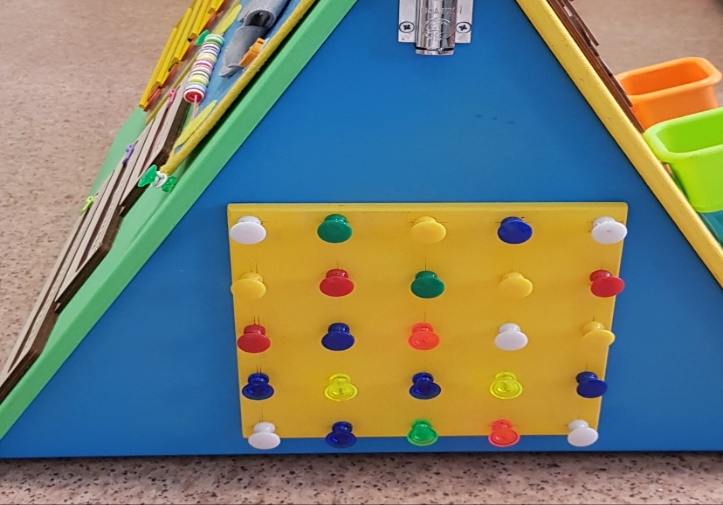  Это   позволяет  заниматься с детьми   не только индивидуально, но и малыми группами.   Для LEGO - панно созданы схемы  для создания аппликаций, LEGO – мозаики. Для   игр с  резиночками используются технологические карты по лексическим темам.       Весы для взвешивания  деталей  LEGO – конструктора,   способствуют формированию  понятий  « один – много»,  «много - мало»,  «больше – меньше».       Игры с пальчиками-перчатками   способствуют усвоению порядка следования чисел натурального ряда, быстрому запоминанию числового ряда в пределах 10, упражняют в прямом и обратном счете.       Счеты развивают способность к звуковому анализу и синтезу. Дети получают представления о гласном и согласном звуках, их различиях; знания об основных законах речи: речь состоит из слов, слова имеют протяженность (бывают длинные и короткие); они звучат (состоят из звуков), слово линейно ( звуки в нём идут друг за другом) и т.д.       Возможности бизиборда многогранны и является отличным  пособием  для развития детей дошкольного возраста.Например:  игра №1. «Проведи слоненка по дорожке». Цель:  Формировать  умение  ориентироваться  в пространстве.Вариант№1   Проводим слонёнка по дорожке и комментируем    свои действия:Вверх – вправо - вниз- вправо и т.д.Вариант № 2   с усложнением.Ребёнок выполняет речевую инструкцию взрослого.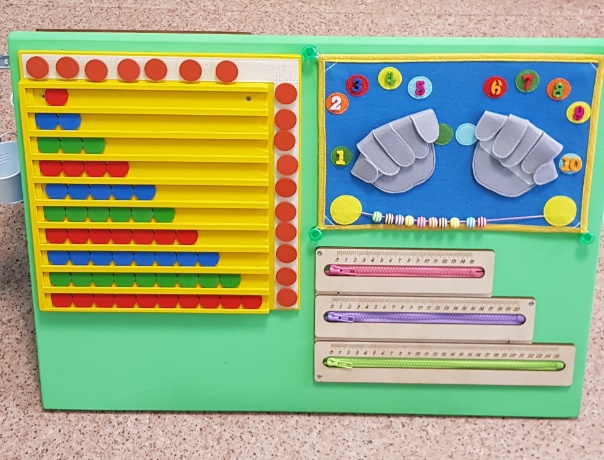 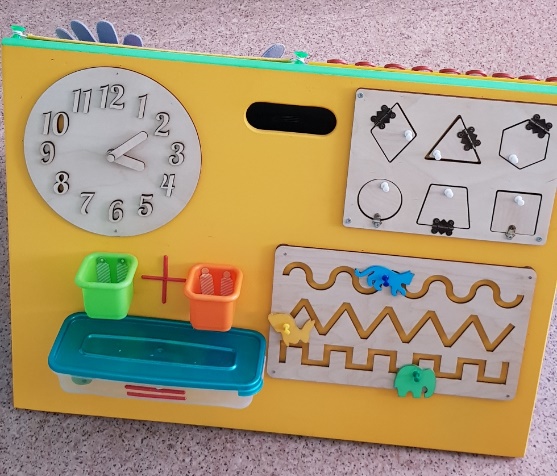 Игра №2  «Измени словечко, 1-2-5».  Используются часы на бизиборде.Лексическая тема: «Весна».  Считаем   длинные сосульки.  Одна длинная сосулька, две длинные сосульки, пять длинных сосулек.Подготовила: Бирюкова М. В.                                                                                                        учитель- логопед                                                                          МАДОУ«Радость» СП - д /с №121